Parabolas, Roots and Turning Points GREEN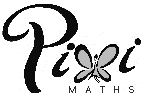 1.	a)  	Complete the table of values for b)  	On the grid below, draw the graph of  for values of  from  to 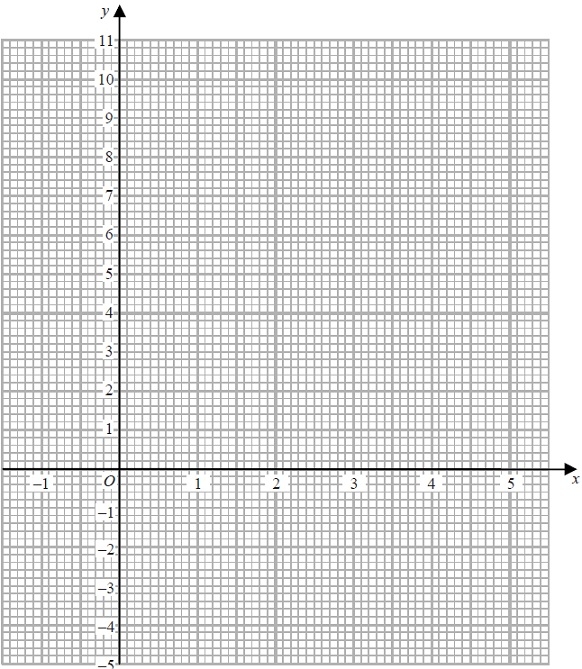 
c)  	Find estimates of the solutions of the equation  ………………… or …………………	d)	Identify the turning point of (…………………, …………………)2.	a) 	Complete the table of values for b) 	On the grid, draw the graph of  for values of  from  to 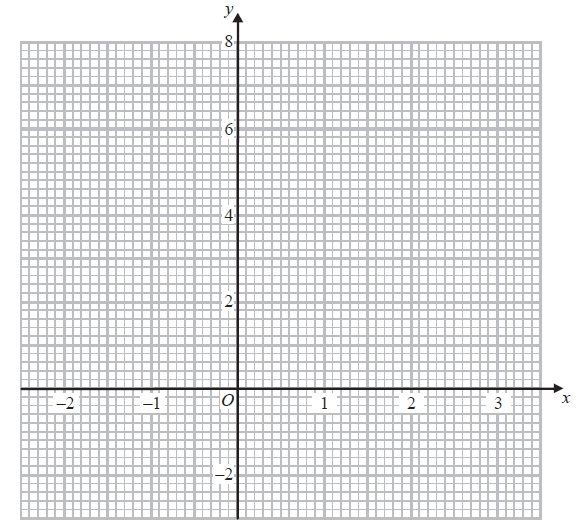 c) 	Find estimates for the solutions of the equation 
 ………………… or …………………d)	Identify the turning point of (…………………, …………………)3.	a)  	Complete the table of values for b)  	On the grid, draw the graph of  for values of  from  to 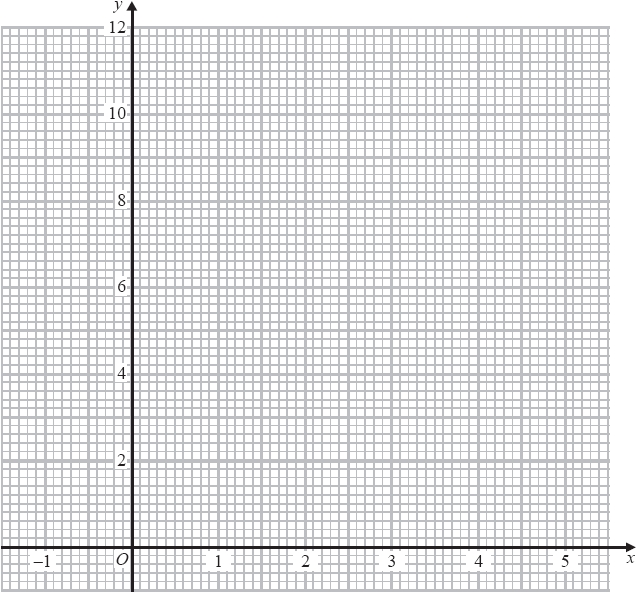 c)  	Find estimates for the solutions of the equation 
 ………………… or …………………d)	Identify the turning point of (…………………, …………………)4.	a) 	Complete the table of values for b) 	On the grid, draw the graph of  for values of  from  to 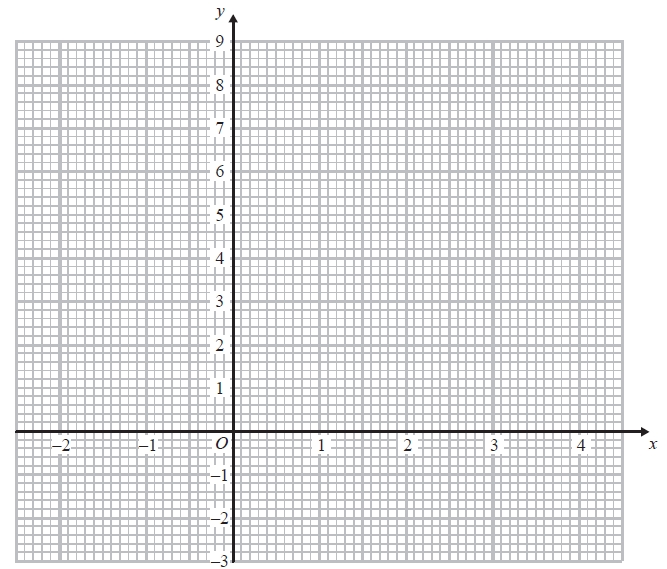 c) 	Solve  ………………… or …………………d)	Identify the turning point of (…………………, …………………)Parabolas, Roots and Turning Points AMBER1.	a)  	Complete the table of values for b)  	On the grid below, draw the graph of  for values of  from  to 
c)  	Find estimates of the solutions of the equation  ………………… or …………………	d)	Identify the turning point of (…………………, …………………)2.	a) 	Complete the table of values for b) 	On the grid, draw the graph of  for values of  from  to c) 	Find estimates for the solutions of the equation ………………… or …………………d)	Identify the turning point of (…………………, …………………)3.	a)  	Complete the table of values for b)  	On the grid, draw the graph of  for values of  from  to c)  	Find estimates for the solutions of the equation 
 ………………… or …………………d)	Identify the turning point of (…………………, …………………)4.	a) 	Complete the table of values for b) 	On the grid, draw the graph of  for values of  from  to c) 	Solve  ………………… or …………………d)	Identify the turning point of (…………………, …………………)Parabolas, Roots and Turning Points RED
1.	a)  	Complete the table of values for b)  	On the grid below, draw the graph of  for values of  from  to 
c)  	Find estimates of the solutions of the equation  ………………… or …………………	d)	Identify the turning point of (…………………, …………………)2.	a) 	Complete the table of values for b) 	On the grid, draw the graph of  for values of  from  to c) 	Find estimates for the solutions of the equation ………………… or …………………d)	Identify the turning point of (…………………, …………………)3.	a)  	Complete the table of values for b)  	On the grid, draw the graph of  for values of  from  to  c)  	Find estimates for the solutions of the equation 
 ………………… or …………………d)	Identify the turning point of (…………………, …………………)4.	a) 	Complete the table of values for b) 	On the grid, draw the graph of  for values of  from  to c) 	Solve  ………………… or …………………d)	Identify the turning point of (…………………, …………………)